Středisko volného času, Most, 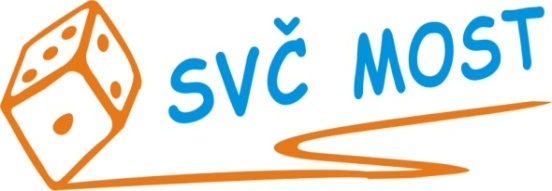 Albrechtická 414, příspěvková organizacee-mail: program@svc-most.cz 	web: www.svc-most.czOBJEDNÁVKA č.		66			Dne: 11. 9. 2023Dodavatel:							Odběratel:			Objednáváme u Vás:Výmalby po havárii vody v 1. NP a 1. PP pavilonu A dle nabídkového listu ze dne 13.9.2023S termínem dodání:		specifikace výše		Předpokládaná cena vč. DPH:	73 455Kč						Souhlas správce rozpočtu: 					Schválila:Bláhová Jana, ekonomka SVČ Most				Danuše Lískovcová, ředitelka SVČ Prosíme o zaslání potvrzené objednávky zpět na adresu odběratele, nebo e-mailem na adresu blahova@svc-most.czfirma:Zdeněk Rejčorganizace:Středisko volného času, Most,Albrechtická 414, příspěvková organizacekontaktní osoba:tel.č.:Zdeněk Rejč602 941 313kontaktní osoba:tel.č.:Bláhová Jana603 707 452Adresa:Tř. Budovatelů 2407Adresa:Albrechtická 414PSČ a město:434 01 MostPSČ  a město:43401 MOSTIČ:88801560IČ:72059419DIČ:CZ7610062779DIČ: